ОБЩЕСТВО С ОГРАНИЧЕННОЙ ОТВЕТСТВЕННОСТЬЮ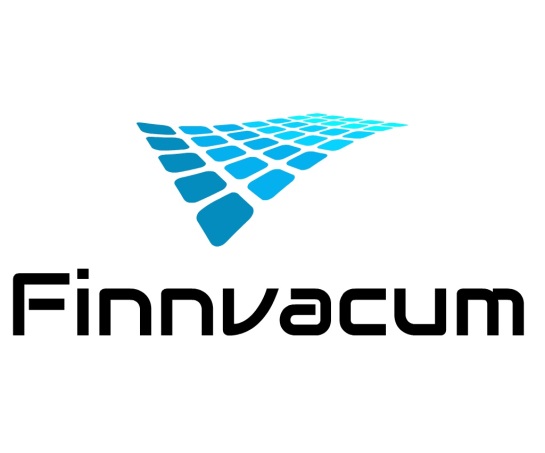 «Финнвакум»Finnvacum LLC.Наименование: ОБЩЕСТВО С ОГРАНИЧЕННОЙ ОТВЕТСТВЕННОСТЬЮ «ФИННВАКУМ»Юридический адрес: 109377, ГОРОД МОСКВА, УЛИЦА ЗЕЛЕНОДОЛЬСКАЯ, ДОМ 9,  КОРПУС 5, КВ. 20Почтовый адрес: 109202, г. Москва, ул. 1-ая Фрезерная, д. 2/1, строение 1,ИНН       7718163660 КПП       772101001 ОКПО    54819179 ОГРН     1027739459362ОКВЭД  46.49.49Банк:                    АО «АЛЬФА-БАНК»Расчетный счет   40702810701100012218  Кор/счет                301 018 102 000 000 005 93    БИК                         044525593Грузополучатель: Обособленное подразделение ООО «ФИННВАКУМ»  ИНН 7718163660, КПП 772145001, 109202 г. Москва, ул. 1-ая Фрезерная, д. 2/1, стр. 1, 7Многоканальный тел/факс:  +7(495) 673-68-69e-mail: info@finnvacum.ru                 сайт:  www.finnvacum.ruГенеральный директор: Ковалев Сергей Владимирович (на основании Устава)